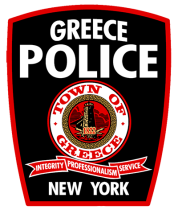 6 VINCE TOFANY BLVD, GREECE, NEW YORK 14612 – TELEPHONE (585) 865-9200July 23, 2018The Town of Greece Police Department has been made aware of a sex offender who is living in the community.  We feel it is imperative that residents are aware of his presence.  While it is not our intention to unduly alarm you, this offender has been assigned a risk level of 1, which is defined by New York State as posing a “LOW” risk to the community.  Address: Town of Greece, Monroe County, NY 14616Secondary Address: N/AConviction: PL	263.16	 Attempted Possessing Sexual Performance By Child <16:Possess/Access To ViewConviction Date:  10/26/2017Victim Sex/Age: N/AOffense Description:  Actual, Promoting/Possessing Sexual Performance by a childRelationship to victim: strangerWeapon used:  No weapon used.Force used:  None Reported.Computer used:  Yes. Pornography involved:  None reported.     For any further information please contact Sergeant Brandon White of the Greece Police Criminal Investigative Division at 581-4017.       For further information about sex offenders living in your area please check http://www.criminaljustice.ny.gov/SomsSUBDirectory/search_index.jsp , www.familywatchdog.us,or our new web tool (Offender Watch) at- http://www.communitynotification.com/cap_main.php?office=56366 .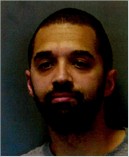 Name: Donald Johnson	  Sex: Male	Race: BlackYear of Birth:  1979
Height: 5’8	Weight: 140 lbs.Hair Color: Black	Eye color: Brown